Оценка результатов мониторинга уровня сформированности универсальных учебных действий у учащихся 1 класса МБОУ Гимназии(2016-2017 учебный год)	Дата проведения:  февраль - апрель 2017г. 	Цель: получение объективной информации о состоянии и динамике уровня сформированности универсальных учебных действий у младших школьников в условиях реализации федеральных государственных стандартов нового поколения.	Объекты мониторинга:личностные УУДрегулятивные УУДпознавательные УУДкоммуникативные УУД	В диагностическом обследовании приняли участие 26 учащихся 1 класса.Мониторинг проводился с использованием следующих методик:Оценка результатовЛичностные УУДРегулятивные УУД (%)Познавательные УУД (%)Коммуникативные УУД (%)ВыводПо итогам диагностики нами были получены следующие результаты.У 14 учащихся 1 класса (53,8%) развито чувство необходимости учения, они предпочитают уроки «школьного» типа урокам «дошкольного» типа; у них сформировано адекватное представление о школе; ребята предпочитают классные коллективные занятия индивидуальным занятиям дома. У 11 ребят (42,3%) сформировано положительное отношение к школе, но она привлекает внеучебной деятельностью; эти ученики ориентированы на содержательные моменты школьной действительности и образец «хорошего ученика». У 1 ученика выявлено отрицательное отношение к школе; он хочет ходить в школу, но при сохранении дошкольного образа жизни.Интерес к новому, стремление к получению высокий оценок, сформированность учебных мотивов  присутствует у 12 школьников (46,1%). У 13 ребят (50%) частично сформирован интерес к новому, частично сформированы учебные мотивы, есть стремление получать хорошие отметки. Выявлен 1 ученик с недостаточным уровнем сформированности учебных мотивов.Если говорить о нравственно-этической мотивации, то у 13 первоклассников (50%) присутствует ориентация на моральную норму, они учитывают чувства и эмоции субъекта при нарушении моральных норм, чувствительны к несправедливости, имеют начальное представление о нравственных нормах. Другая часть класса – 13 человек (50%) – также ориентирована на моральную норму, но при этом они частично учитывают чувства и эмоции других при нарушении моральных норм, имеют правильное представление о моральных нормах, но недостаточное и  точное.Регулятивные УУД сформированы у учеников следующим образом: 7 ребят (27%) - высокий уровень (определяют цель выполнения заданий на уроке, во внеурочной деятельности, в жизненных ситуациях под руководством учителя, осознают правило контроля, ошибки исправляют самостоятельно, ориентируются на заданную систему требований, работают точно по образцу, могут оценивать действия других учеников); 16 учеников (61,5%) - средний уровень (предъявляемые требования осознаются лишь частично, охотно осуществляют решение познавательной задачи, не изменяя ее и не выходя за ее требования, ориентировка на систему требований развита недостаточно, средние показатели объема и концентрации внимания, ориентируются на образец, но допускают ошибки, могут оценить выполненное задание по параметрам: легко выполнить или возникли сложности); 3 ученика – низкий уровень (включаясь в работу, быстро отвлекаются или ведут себя хаотично, нуждаются в пошаговом контроле со стороны учителя, не могут ответить на вопросы о том, что он собирается делать или что сделал; низкие показатели объема и концентрации внимания; не контролируют действия, не замечают допущенных ошибок; не умеют  опираться на образец, не могут оценить свои силы относительно решения поставленной задачи, низкий уровень развития произвольного внимания).	13 учащихся (50%) самостоятельно ориентируются в учебнике, находят ответы на простые вопросы, подробно пересказывают прочитанное или услышанное; 12 учеников (46,2%) способны выполнять эти действия при направляющей помощи педагога; у 1 ученика эти операции не сформированы. Если говорить о логических учебных действиях, то у 13 учащихся полностью сформированы операции обобщения, выделения существенных признаков, они сравнивают объекты и группируют их на основе существенных признаков, 12 первоклассников эти операции частично сформированы. У одного ученика первого класса логические операции развиты на низком уровне. 	57,6% ребят определяют умения, которые будут сформированы на основе изучения какого-либо раздела самостоятельно, но при этом задают много вопросов; 34,6% учеников справляются с этим полностью самостоятельно; а двое учеников не справляются с этим заданием.	У 50%  первоклассников коммуникативные умения развиты на высоком уровне: стремятся к сотрудничеству; тактичны, вежливы, соблюдают этикет, понимают речевое обращение другого человека; слышат и понимают своего собеседника. У другой под половины класса эти качества сформированы на среднем уровне: частично отвечают на вопросы; частично соблюдают этикет, не всегда понимают речевое обращение другого человека; обратную связь дают ситуативно.	В целом, мониторинг сформированности УУД у учащихся показал, на что необходимо обратить особое внимание при планировании дальнейшей работы с учениками. С теми ребятами, которые показали низкие результаты будет проведена дополнительная коррекционно-развивающая работа.Рекомендации педагогам:	личностные УУД- способствовать развитию  высокой учебной мотивации и уровня притязаний.- формирование мотивации достижения и успеха.- стабилизировать психоэмоциональное состояние учащихся, организовать самостоятельную деятельность на уроке. - для учащихся с низким уровнем УУД необходимы консультации специалистов, постоянные поощрения за результат, можно давать им небольшие поручения, но с достижимым положительным результатом. -  формирование основ толерантности - развитие эмпатии- расширить представления о моральных нормах.	регулятивные УУД- для учащихся с низким уровнем УУД  необходимы консультации специалистов, коррекционные занятии, пошаговый контроль со стороны учителя, а также постоянное обращение ребенка к алгоритму выполнения  учебного действия, обучение методу речевого самоконтроля- поддержка и развитие сформированного уровня целеполагания; - поддержка и развитие сформированного уровня контроля;- включить в урок упражнения на развитие объема и концентрации внимания.- поддержка и развитие сформированного уровня оценки, создание ситуации успеха на уроках	познавательные УУД- для учащихся с низким уровнем УУД необходимы консультации специалистов и индивидуальный подход в обучении,  коррекционная работа по выявленным нарушениям - для учащихся со средним уровнем УУД  необходимы побуждение к действию,  использование заданий проблемно-поискового характера - к учащимся с высоким уровнем УУД необходимы дифференцированный подход, составление сообщений, где необходим анализ текстов, на предмет нахождения существенных признаков предметов, и объектов, привлечение проектно-исследовательской деятельности, 	коммуникативные УУД- поддержка и развитие коммуникативных навыков, проведение групповых заданий на уроке, важно положительное одобрение со стороны взрослого.- изучение правил речевого этикета, проведение групповых  заданий на уроке, положительное одобрение.   Педагог-психолог                                                                                                        Алпатова И.В.№Автор методики, названиеОцениваемые УУД1- Методика «Лесенка»- Оценка школьной мотивации - Методика «Что такое хорошо и что такое плохо»- НаблюдениеЛичностные УУД 2- Методика «Рисование по точкам»- НаблюдениеРегулятивные УУД3- «Найди отличия»- «Выделение существенных признаков»- Набор тестов для исследования словесно-логического мышленияПознавательные УУД4- Методика «Совместная сортировка»- Методика «Дорога к дому»- НаблюдениеКоммуникативные УУДСамопознание и самоопределение (%)Самопознание и самоопределение (%)Самопознание и самоопределение (%)Смыслообразование (%)Смыслообразование (%)Смыслообразование (%)Нравственно-этическая ориентация (%)Нравственно-этическая ориентация (%)Низкий уровеньСредний уровеньВысокий уровеньНизкий уровеньСредний уровеньВысокий уровеньСредний уровеньВысокий уровень3,91 чел42,311 чел53,814 чел.3,91 чел5013 чел46,112 чел5013 чел5013 чел.Низкий уровеньСредний уровеньВысокий уровень11,53 чел61,516 чел277 челОбщеучебные действия (%)Общеучебные действия (%)Общеучебные действия (%)Логические учебные действия (%)Логические учебные действия (%)Логические учебные действия (%)Постановка и решение проблем (%)Постановка и решение проблем (%)Постановка и решение проблем (%)Низкий уровеньСредний уровеньВысокий уровеньНизкий уровеньСредний уровеньВысокий уровеньНизкий уровеньСредний уровеньВысокий уровень3,91 чел5013 чел46,212 чел3,91 чел46,212 чел5013 чел7,82 чел57,615 чел34,69 челСредний уровеньВысокий уровень5013 чел5013 чел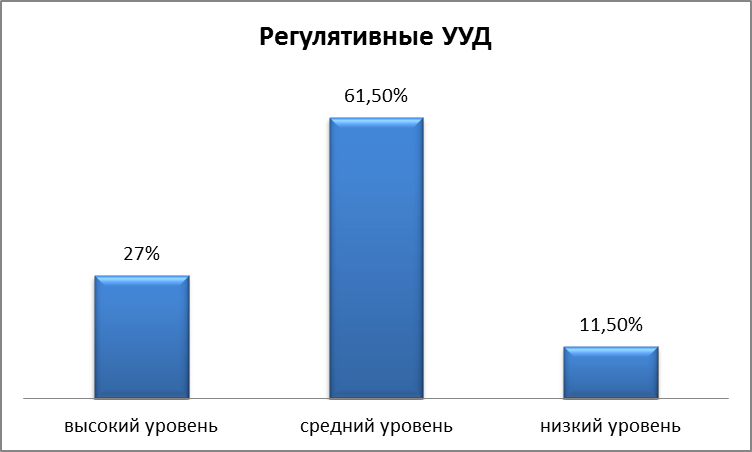 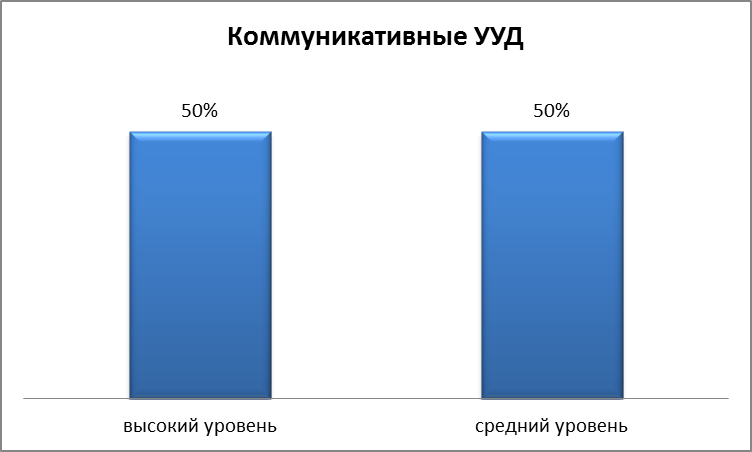 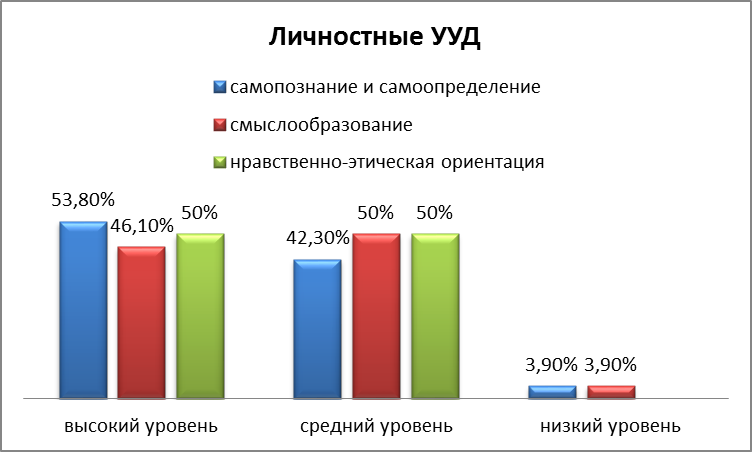 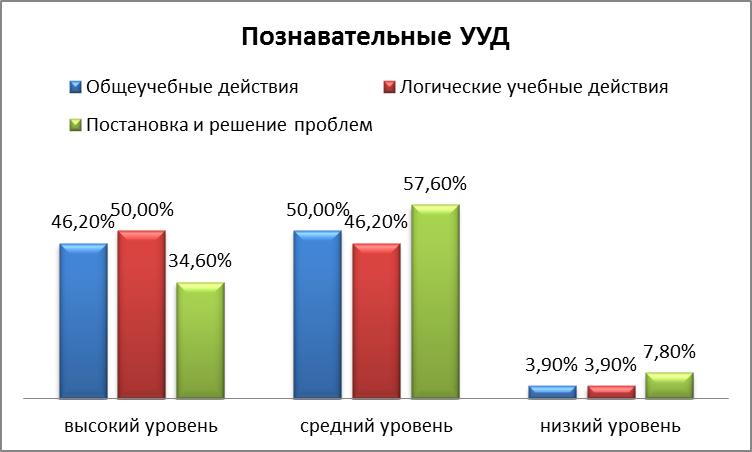 